Construction Management Master Plan and Advising RecordCatalog Year 2023-24Impaction Criteria: MATH 150, Phys 180A & 180B, CHEM 100, and CIVE 225 (all passed w/C or better, with overall GPA of 2.5 or higher)Master Plan: You must send the updated version of your Master Plan to your assigned Major Advisor each semester. This include any grades for courses completed and any changes to course pacing. General Education: You must complete the GE requirements for your original catalog year. For Explorations, only courses that satisfy Cultural Diversity are indicated.  If you are following the current catalog requirements, you are required to make sure you are on track with any changes until graduation. American Institutions: A course may satisfy more than one area. Refer to the SDSU university catalog for a list of approved pairs of courses. These courses have overlap areas, but no more than two American Institutions courses may apply to General Education.Professional Electives: Two units from Technical Elective A: CONE 499; and three units from Technical Elective B: BA 360, CONE 520, FIN 331 or 437, or MGT 352Semester-only Courses: CONE 102 (F), CONE 201 (S), CONE 215 (F), CONE 262 (S), CONE 280 (S), CONE 301 (F), CONE 312 (F), CONE 320 (F), CONE 340 (S), CONE 350 (S), CONE 400 (F), CONE 590 (S)Date Submitted by Student: Date Reviewed by Advisor: Advising Notes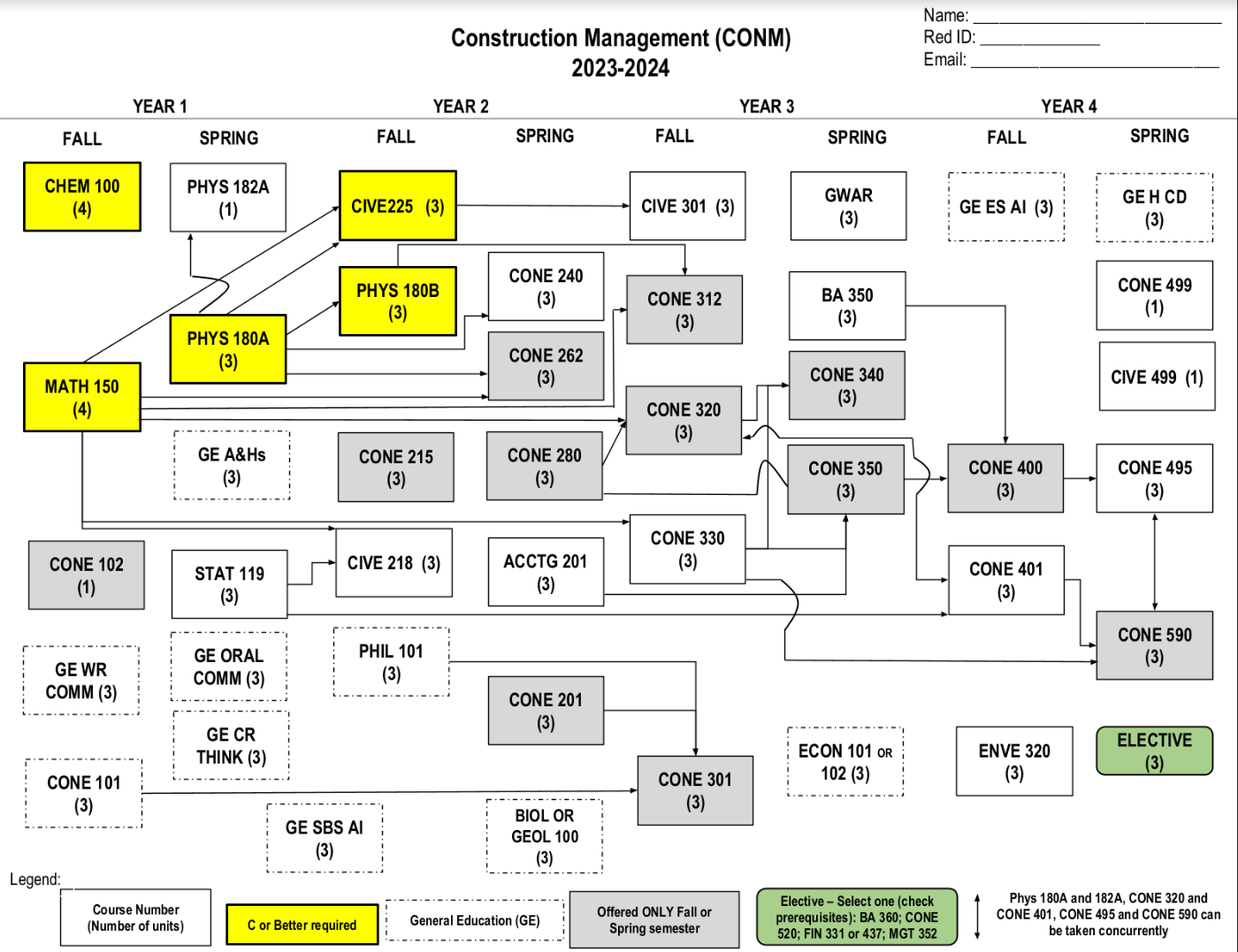 Name: Red ID:Email:Advisor: SDSU CoursesSDSU CoursesTransfer CoursesTransfer CoursesAdvising RecordAdvising RecordAdvising RecordAdvising RecordAdvising RecordAdvising RecordAdvising RecordAdvising RecordRequirementsGradeCourse #SchoolF23S24F24S25F25S26F26S27MATH 150 (4)CONE 101 (3)CHEM 100 (4)CONE 102 (1)PHYS 180A (3)PHYS 182A (1)STAT 119 (3)PHIL 101 (3)CIVE 218 (3)CIVE 225 (3)CONE 215 (3)PHYS 180B (3)ACCTG 201 (3)BIOL 100* (3)CONE 201 (3)CONE 240 (3)CONE 262 (3)CONE 280 (3)SDSU CoursesSDSU CoursesTransfer CoursesTransfer CoursesAdvising RecordAdvising RecordAdvising RecordAdvising RecordAdvising RecordAdvising RecordAdvising RecordAdvising RecordRequirementsGradeCourse #SchoolF23S24F24S25F25S26F26S27CIVE 301 (3)CONE 301 (3)CONE 312 (3)CONE 320 (3)CONE 330 (3)ECON 101* (3)BA 350 (3)CONE 340 (3)CONE 350 (3)CONE 400 (3)CONE 401 (3)ENVE 320 (3)CONE 495 (3)CONE 590 (3)CONE 499 (2)Tech. Elective BSDSU CoursesSDSU CoursesSDSU CoursesTransfer CoursesTransfer CoursesTransfer CoursesAdvising RecordAdvising RecordAdvising RecordRequirementsGradeGradeCourse #Course #SchoolSemesters at SDSUSemesters at SDSUSemesters at SDSUAmerican InstitutionsAmerican InstitutionsAmerican InstitutionsAmerican InstitutionsAmerican InstitutionsAmerican InstitutionsFALLSPRINGSUMMERI. Communication & Critical ThinkingI. Communication & Critical ThinkingI. Communication & Critical ThinkingI. Communication & Critical ThinkingI. Communication & Critical ThinkingI. Communication & Critical ThinkingFALLSPRINGSUMMERII.A. Natural Sciences & Quantitative ReasoningII.A. Natural Sciences & Quantitative ReasoningII.A. Natural Sciences & Quantitative ReasoningII.A. Natural Sciences & Quantitative ReasoningII.A. Natural Sciences & Quantitative ReasoningII.A. Natural Sciences & Quantitative ReasoningFALLSPRINGSUMMERAutomatically satisfied with completion of major prepAutomatically satisfied with completion of major prepAutomatically satisfied with completion of major prepAutomatically satisfied with completion of major prepAutomatically satisfied with completion of major prepAutomatically satisfied with completion of major prepII.B. Foundations: Social & Behavioral SciencesII.B. Foundations: Social & Behavioral SciencesII.B. Foundations: Social & Behavioral SciencesII.B. Foundations: Social & Behavioral SciencesII.B. Foundations: Social & Behavioral SciencesII.B. Foundations: Social & Behavioral SciencesFALLSPRINGSUMMERII.C. Foundations: Arts & HumanitiesII.C. Foundations: Arts & HumanitiesII.C. Foundations: Arts & HumanitiesII.C. Foundations: Arts & HumanitiesII.C. Foundations: Arts & HumanitiesII.C. Foundations: Arts & HumanitiesFALLSPRINGSUMMER or III. Lifelong Learning & Self-DevelopmentIII. Lifelong Learning & Self-DevelopmentIII. Lifelong Learning & Self-DevelopmentIII. Lifelong Learning & Self-DevelopmentIII. Lifelong Learning & Self-DevelopmentIII. Lifelong Learning & Self-DevelopmentIII. Lifelong Learning & Self-DevelopmentIII. Lifelong Learning & Self-DevelopmentIII. Lifelong Learning & Self-DevelopmentAutomatically satisfied with completion of major prepAutomatically satisfied with completion of major prepAutomatically satisfied with completion of major prepAutomatically satisfied with completion of major prepAutomatically satisfied with completion of major prepAutomatically satisfied with completion of major prepIV.A. Explorations: Natural SciencesIV.A. Explorations: Natural SciencesIV.A. Explorations: Natural SciencesIV.A. Explorations: Natural SciencesIV.A. Explorations: Natural SciencesIV.A. Explorations: Natural SciencesIV.A. Explorations: Natural SciencesIV.A. Explorations: Natural SciencesIV.A. Explorations: Natural SciencesAutomatically satisfied with completion of major requirementsAutomatically satisfied with completion of major requirementsAutomatically satisfied with completion of major requirementsAutomatically satisfied with completion of major requirementsAutomatically satisfied with completion of major requirementsAutomatically satisfied with completion of major requirementsIV.B. Explorations: Social & Behavioral SciencesIV.B. Explorations: Social & Behavioral SciencesIV.B. Explorations: Social & Behavioral SciencesIV.B. Explorations: Social & Behavioral SciencesIV.B. Explorations: Social & Behavioral SciencesIV.B. Explorations: Social & Behavioral SciencesIV.B. Explorations: Social & Behavioral SciencesIV.B. Explorations: Social & Behavioral SciencesIV.B. Explorations: Social & Behavioral SciencesAutomatically satisfied with completion of major requirementsAutomatically satisfied with completion of major requirementsAutomatically satisfied with completion of major requirementsAutomatically satisfied with completion of major requirementsAutomatically satisfied with completion of major requirementsAutomatically satisfied with completion of major requirementsIV.C. Explorations: Humanities/Cultural DiversityIV.C. Explorations: Humanities/Cultural DiversityIV.C. Explorations: Humanities/Cultural DiversityIV.C. Explorations: Humanities/Cultural DiversityIV.C. Explorations: Humanities/Cultural DiversityIV.C. Explorations: Humanities/Cultural DiversityFALLSPRINGSUMMERV. Ethnic Studies (GE & Graduation Requirement)V. Ethnic Studies (GE & Graduation Requirement)V. Ethnic Studies (GE & Graduation Requirement)V. Ethnic Studies (GE & Graduation Requirement)V. Ethnic Studies (GE & Graduation Requirement)V. Ethnic Studies (GE & Graduation Requirement)FALLSPRINGSUMMERGraduation Writing Assessment Requirement (GWAR)Graduation Writing Assessment Requirement (GWAR)Graduation Writing Assessment Requirement (GWAR)Graduation Writing Assessment Requirement (GWAR)Graduation Writing Assessment Requirement (GWAR)Graduation Writing Assessment Requirement (GWAR)Graduation Writing Assessment Requirement (GWAR)Graduation Writing Assessment Requirement (GWAR)Graduation Writing Assessment Requirement (GWAR)